FICHE D’INSCRIPTION ( 2 eme personne)Nom	:...................................................Prénom 	:..................................Adresse :...................................................................................................................................................................................................................................N° tél. : ...........................................................................................................Mail : ………………………………...........@................................................Date de naissance :........................................................................... ……….Vous êtes licencié au club de : ………………………………………………N° de licence (obligatoire)................................................................................(votre activité du séjour doit être précisée  sur votre certificat médical)N° tél. personne à prévenir en cas d’urgence : ………………………………..Souhait de  Départ de  :  CHATEAU GONTIER	 LAVAL			        MAYENNE 	      	  BAIS ou EVRON Activité choisie : 	 Raquettes	    Ski  Alpin niveau piste rouge					    Ski  Alpin niveau  piste  bleue	  Mettre une croix  Avec   l’ inscription  joindre  2 chèques .Un chèque de 190 € d’arrhes à  l’ordre : CODERS 53 , il sera  débité  vers  le 20  Octobre .Un chèque de 425 € du solde à  l’ordre : CODERS 53, il sera  débité  vers  le  6  décembre Vous  recevrez  ensuite  le  dossier  des  séjours  de la  FEDERATION  Retraite sportive, avec les assurances annulations (facultatives).Dossier  à  retourner  à : (Pour  les  adhérents  au   CLUB  RSLA   ( Laval ))Pour tous  les  autres  clubs  du  53 , retourner  les  dossiers  à :Pour une première année d’inscription au séjour à la neige  , joindre  une  photo d’ identité   (par  personne  ) (nom prénom au dos de la photo) : Inscrivez-vous vite , Les inscriptions seront prises dans l’ordre d’arrivée des  dossiers  CODERS 53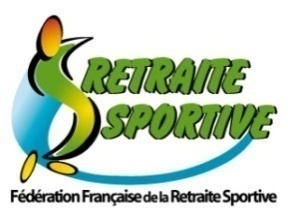 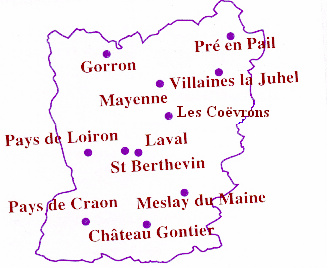 SÉJOUR  à  La   PLAGNE  ( Savoie )du 18 janvier  au  25 Janvier   2020   Au  village  CAP  VACANCES  de  MONTALBERT                                         DEUX  ACTIVITES  AUX  CHOIX :RANDO  RAQUETTES :Vous découvrirez la foret, sa faune en hiver, lors de vos randonnées en  petits groupes  de  1400m  à   2000 m ,  accompagnées  par  des  guides  du  parc  de  la  VANOISE.SKI   ALPIN : Vous aurez le GRAND  DOMAINE  de  La  PLAGNE  entre  1350m  et  3250m  pour varier les plaisirs de la glisse .Pour  vous  aider : 2 moniteurs  de  ski  «  retraite  sportive »En  sortant  de  votre  hébergement ,  ACCES  DIRECT  aux  remontées  mécaniques , RETOUR  SKIS  à  votre   porte. .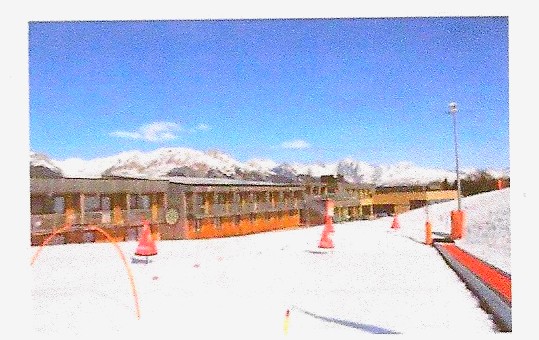      LE  VILLAGE  CAP  VACANCES   MONTALBERT à  1500 mètresCOMITE DEPARTEMENTAL de la RETRAITE SPORTIVE 53 Le  comité, vous  propose  un  séjour  d’activité  raquettes ou  de  ski  Alpin   (au  choix ) La  PLAGNE , hébergement au  village Cap Vacances   Montalbert .  73210Durée du séjour : 8 JOURS   du  samedi 18 janvier  au  samedi  25 janvier  2020..		Prix  du  séjour :  615 €    pour l’activité  Raquettes                             		     615 €    pour  l’activité  Ski  Alpin Ce  prix  comprend :   Le  voyage  en  car  tourisme (Gandon voyages) L ‘hébergement   en  pension  complète, boisson comprises, chambre  de  2  personnes. L’animation  des  soirées, proposée  par  le  village Cap Vacances.Les Pourboires  du chauffeur  et  du  service inclus. Une   visite guidée en milieu du séjour, avec  un  après - midi  culturel sur  un  site  classé.Accès gratuit  au  village  CAP VACANCES  pour  la  piscine , jacuzzis , sauna, hammam,.Pour  l’activité  raquettes :  Encadrement des randonnées avec  guides locaux. Plusieurs groupes  chaque  jour  . Accès  aux  circuits , avec remontées Télécabine inclus, suivant les départs de randonnées.Nouveau : Locations de matériel Raquette/bâtons ne sont pas inclus dans le prix de base, mais vous pouvez bénéficier du prix groupe si vous louez au centre AZUREVADes documents d’information vous seront adressés.Pour  l’ activité  ski  Alpin : (au minimum , vous  utilisez les pistes bleues ) L’accompagnement sur  les  pistes  par  2  moniteurs , « retraite  Sportive  Savoyarde « .Pour  les  forfaits  des  remontées , un  prix  groupe  est  négocié   pour  6 jours  dont  un  En  paradiski  (LIASON  les ARCS ). Le  tarif  sera  de  190 €  pour  les moins de 65 ans  .Et  de  165 €  pour  les  plus  de  65 ans .  Plus  de  75 ans : gratuit .	***********************************************************Ce  séjour  est  ouvert  à  toutes  les  personnes  licenciées à la retraite sportive, avec  un  certificat  médical  à  jour , La  pratique  des «  randos »  raquettes  ou  de  ski  alpin  se  déroule  en  petit  groupe   et  la  convivialité   est  le  maitre  mot  du  séjour .Départ : le Samedi 18 janvier 2020  vers 5h, circuit ramassage  entre Château-Gontier, Laval, Mayenne, Bais ou Evron ,Retour : le samedi 25  janvier  2020  en soirée (21h  à 22h)   FICHE D’INSCRIPTION (1er personne)Nom	:...................................................Prénom 	:..................................Adresse :...................................................................................................................................................................................................................................N° tél. : ...........................................................................................................Mail : ………………………………...........@................................................Date de naissance :........................................................................... ……….Vous êtes licencié au club de : ………………………………………………N° de licence (obligatoire)................................................................................(votre activité du séjour doit être précisée  sur votre certificat médical)N° tél. personne à prévenir en cas d’urgence : ………………………………..Souhait de  Départ de  :  CHATEAU GONTIER	 LAVAL			        MAYENNE 	      	  BAIS ou EVRON      Possibilité d’ étudier  d’ autres   points  de  rassemblement.	Activité choisie : 	 Raquettes	    Ski  Alpin niveau piste rouge					    Ski  Alpin niveau  piste  bleue	  Mettre une croix  Avec   l’ inscription  joindre  2 chèques .Un chèque de 190 € d’arrhes à  l’ordre : CODERS 53 , il sera  débité  vers  le 10  Octobre .Un chèque de 425 € du solde à  l’ordre : CODERS 53, il sera  débité  vers  le  6  décembre Vous  recevrez  ensuite  le  dossier  des  séjours  de la  FEDERATION  Retraite sportive, avec les assurances annulations (facultatives).Dossiers  à  retourner  à : (Pour  les  adhérents  au   CLUB  RSLA   ( Laval ))Pour tous  les  autres  clubs  du 53, retourner  les  dossiers  à :Pour une première année d’inscription au séjour à la neige  , joindre  une  photo d’ identité   (par  personne  ) (nom prénom au dos de la photo) : Inscrivez-vous vite , Les inscriptions seront prises dans l’ordre d’arrivée des  dossiers  